Publicado en  el 31/03/2016 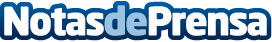 La Comunidad de Murcia contribuirá a reducir los vertidos al Mar MenorLas obras de mejora de la red de saneamiento de la zona sur de Santiago de la Ribera, en San Javier, tenían un presupuesto de cerca de dos millones de euros. La construcción de este dispositivo de laminación de caudales reforzará la capacidad de la rez existente y pretende evitar vertidos incontrolados de aguas residuales y pluviales en caso de que se produzcan episodios de luivas fuertesDatos de contacto:Nota de prensa publicada en: https://www.notasdeprensa.es/la-comunidad-de-murcia-contribuira-a-reducir Categorias: Murcia Ecología http://www.notasdeprensa.es